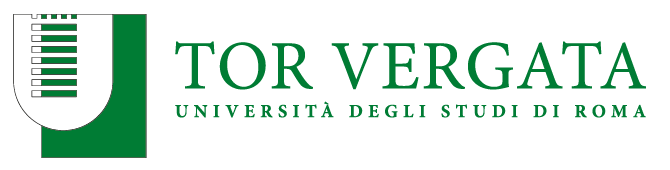 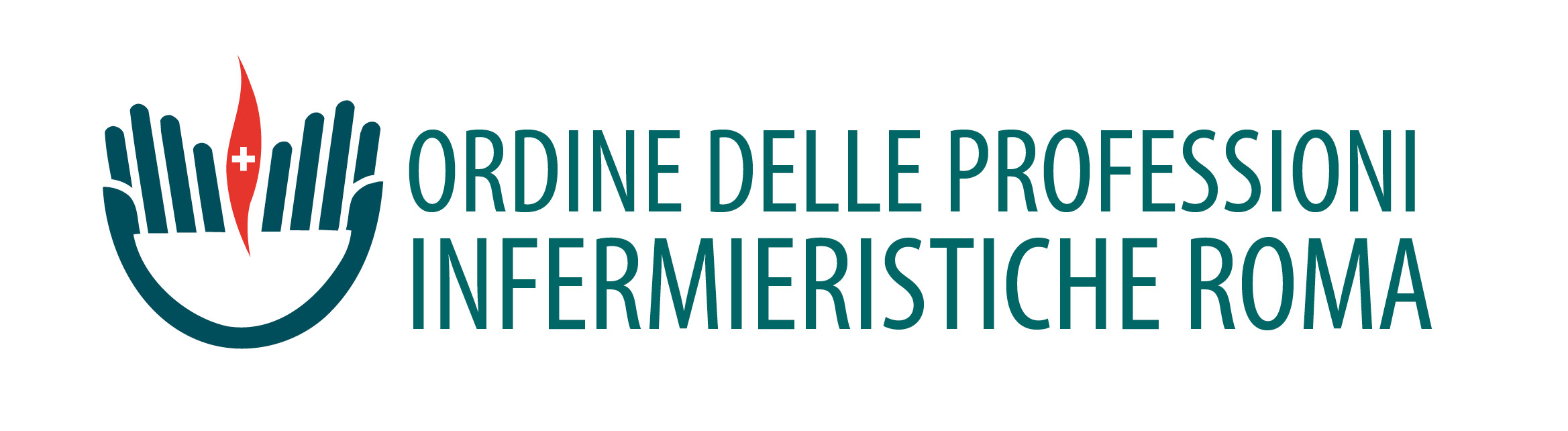 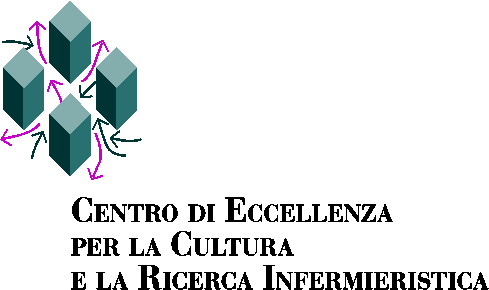 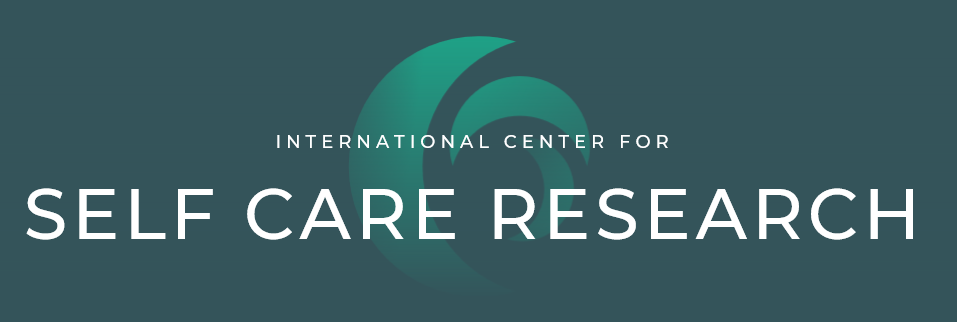 WorkshopSelf-care in chronic illnesses: third international meeting(Preliminary program)10 June 2020Aims of the workshopTo share current knowledge on self-care in chronic conditions in an international perspective;To define future research projects on self-care Workshop venueUniversity of Rome “Tor Vergata, Rome, Italy; Faculty of Medicine, Via Montpellier, 1, Room Fleming.ParticipantsThe workshop is open to people who are interested in self-care research and PhD students in particular.Languages: Italian and English9:00 – 9:30	Introduction to the workshop and greetings from The Rector of the University of Rome Tor Vergata, the Dean of the Faculty of Medicine, the President of the Nursing Board and the Director of the Center of Excellence for Nursing scholarship. Session I			International perspectives on self-care Chairs:				Rosaria Alvaro, Ercole Vellone9:30 – 10:50   	The Middle Range Theory of Self-Care in Chronic Illnesses: news and updates				Barbara Riegel, PhD, RN, FAAN, FAHA			9:50 – 10:10	How symptoms influence self-care in chronic conditions	Christopher S. Lee, PhD, RN, FAHA, FAAN, FHFSA10:10- 10:30			Self-care: a dyadic phenomenon 	Karen Lyons, PhD, FGSA10:30 – 10:45	Discussion with participants10:45 – 11:00	Coffee breakSession II	Italian research projects on self-careChairs:	Maria Matarese, Davide Ausili11:00 – 11:15	Self-care in persons with multiple chronic conditions	Maddalena De Maria 11:15 – 11:30	Self-care in persons with COPD	Marco Clari, PhD	11:30 – 11:45	Self-care in persons with diabetes	Michela Luciani, PhD	11:45 – 12:00	Self-care in persons with stoma	Giulia Villa, PhD	12:00 – 12:15	Self-care in persons with motoneuron diseases	Barbara Bassola, PhD12:15 – 12:30	Self-care in persons treated with oral chemotherapy 	Marco Di Nitto, MSN12:30 – 12:45	Self-care and role of informal caregivers	Angela Durante12:45 – 13:00	Self-care in persons with spinal cord injury 	Alessio Conti13:00 – 14:00	LunchSession III	Future developments on self-care researchChairs:	Rosaria Alvaro, Ercole Vellone, Maria Matarese, Davide Ausili, Barbara Riegel, Christopher S. Lee, Karen Lyons.14:00 – 17:00	Workgroups with participants to define future studies on self-careContact: People who are interested to attend this workshop should contact Prof. Ercole Vellone, ercole.vellone@uniroma2.it  